YTÜ Mekatronik Mühendisliği Sanayi AnketiBu anket formu Türk Sanayiinin YTÜ Mekatronik Mühendisliği Bölümü hakkındaki görüşlerini tespit içindir.1. Faaliyet gösterdiğiniz sektör? (sağlayan tümünü işaretleyiniz)Check all that apply.OtomotivBeyaz EşyaMakine SanayiiSavunma SanayiiOtomasyon / elektrik / elektronikDiğer Üretim / TekstilPazarlama / Bakım vb. hizmetlerİnşaatMeslek dışı hizmet sektörleri2. Firmanızın/kuruluşunuzun özelliklerini işaretleyiniz? (sağlayan tümünü işaretleyiniz)Check all that apply.Yurt İçiYurt DışıYerliYabancıKamuÖzelKendi İşimKar amaçlı olmayan organizasyon/Sivil toplum örgütüÇokuluslu firmaÜniversite / Yüksek Okul3. Sorumlu olduğunuz birim?Mark only one oval.Ar-Ge / Ür-GeProje / TasarımEğitimPazarlama TedarikÜretimde YöneticilikKalite yönetimiDiğer4. Biriminizin işlevi/görevi Mark only one oval.Mekanik tasarımMekatronik tasarımMühendislik analizleriTest ve veri analiziOtomasyon programlamasıBakım mühendisliğiİdari işlerEğitimDiğer5. Aşağıdakilerden hangilerini gerçekleştirmektesiniz (uyanları işaretleyiniz)Check all that apply.Yeni ürünYeni alt-sistem veya komponentYeni proses / kalıpYeni bilgisayar veya otomasyon programıPatent / Tasarım tesciliAraştırma raporuProje önerisiDiğer (Üretim vd.)6. YTÜ Mekatronik mühendisliği alanı ile ilgili bilgi ve tecrübeniz sizce hangi seviyededir?Mark only one oval.Oldukça yüksekYüksekYeterinceYeterli değilZayıf7. Mevcut işinizde veya önceki işlerinizde başka mekatronik mühendisleri ile çalıştınız mı?Mark only one oval.EvetHayır8. Biriminizde çalışan YTÜ Mekatronik mezunu kişi ile ilgili tatmin düzeyiniz nedir?Mark only one oval.Oldukça yüksekYüksekYeterinceYeterli değilZayıfDaha önce herhangi bir Mekatronik mühendisi ile çalışmadım9. Mekatronik mühendisliği eğitimi almış elemanlar çalıştırdıysanız beklentilerinizin karşılanma oranlarını değerlendiriniz.Mark only one oval.Oldukça yüksekYüksekYeterinceYeterli değilZayıf10. Sorumluluğunuz altında çalışan YTÜ Mekatronik Mühendisliği mezununun aşağıdaki işlevleri ne kadar gerçekleştirebildiğini değerlendiriniz:çalışmalarına pozitif katkılar sunabilme11. Bir Mekatronik Mühendisinden aşağıdaki işlevleri sağlamasını ne kadar beklersiniz:çalışmalarına pozitif katkılar sunabilme12. Mekatronik mühendislerinin iş hayatındaki yeri ne olmalıdır?Mark only one oval.Ar-GeTasarımÜretimBakımDiğer:13. Mekatronik mühendisini neden çalıştırmak istersiniz?14. Mekatronik mühendisini neden çalıştırmak istemezsiniz?15. Sizce bölümümüzün eğitim-öğretim öncelikleri neler olmalıdır?Mark only one oval per row.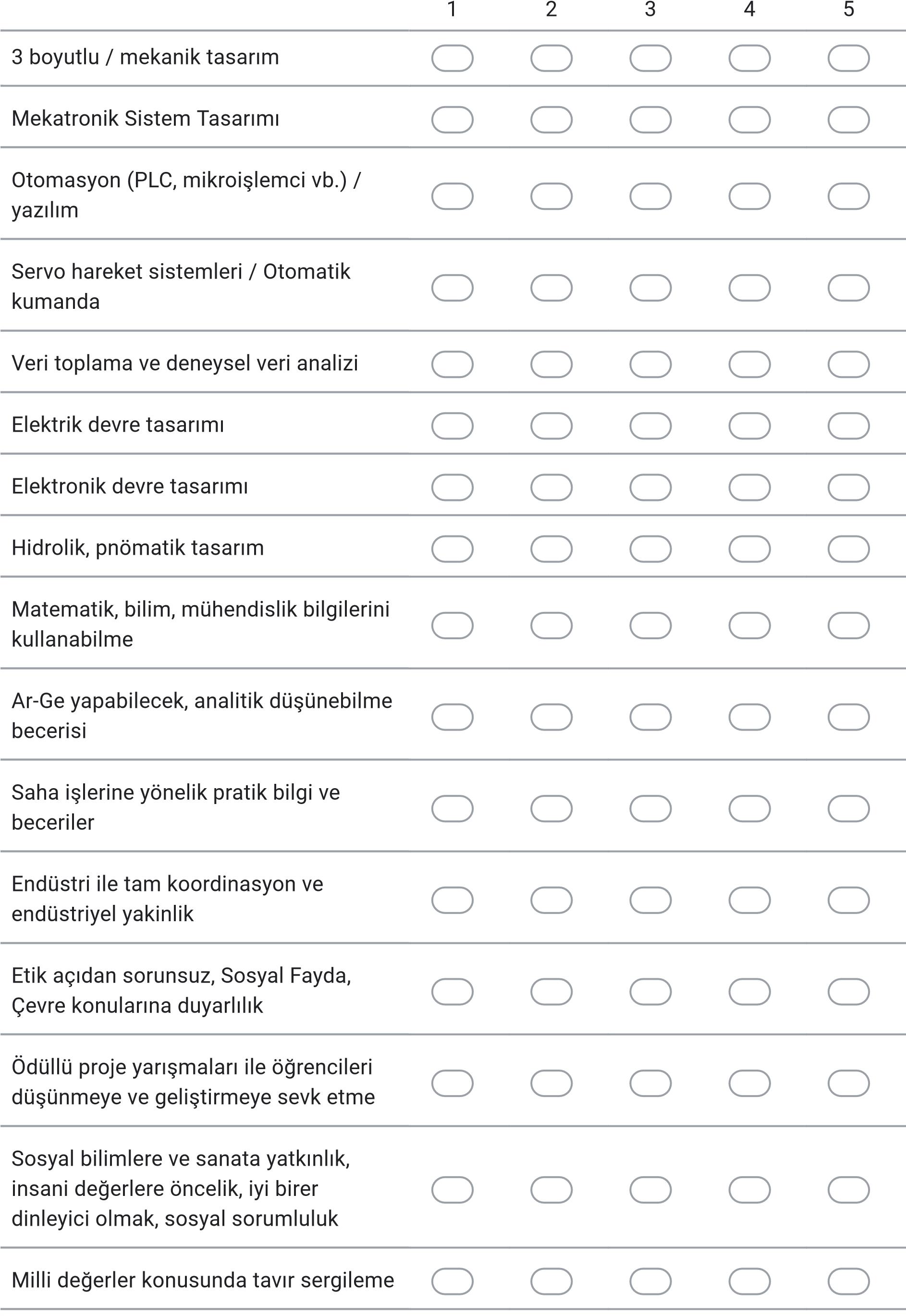 16. Sizce bölümümüzün Ar-Ge öncelikleri neler olmalıdır?Mark only one oval per row.	1	2	3	4	5izleme-takip Sistemleri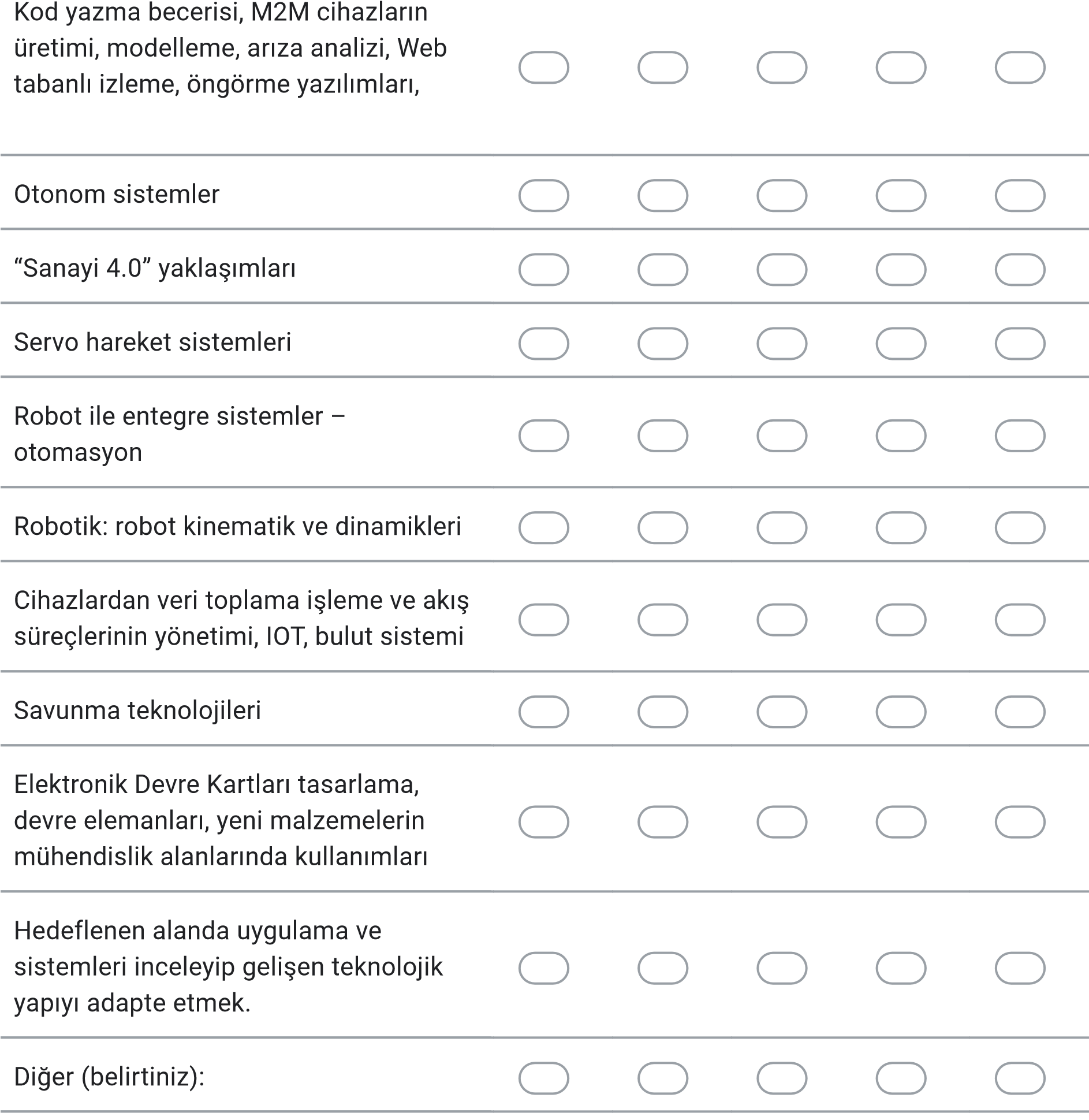 17. Sizce bölümümüzün altyapı (Araştırma ve Test Laboratuvarları) yatırım öncelikleri neler olmalıdır?Mark only one oval per row.18. YTÜ Mekatronik Mühendisliği ile alakalı görüş ve önerileriniz :This content is neither created nor endorsed by Google. Forms